FORMULÁRIO DE SUBMISSÃO DE PROJETO DE PESQUISA(preencha e salve uma cópia em PDF)DADOS DE IDENTIFICAÇÃO Pesquisador responsável:  Clique ou toque aqui para inserir o texto.Instituição proponente: Clique ou toque aqui para inserir o texto.Contato do pesquisador (telefone, e-mail): Clique ou toque aqui para inserir o texto.Existe servidor da SMS/PMPA na equipe? (caso positivo, informar nome e lotação): Clique ou toque aqui para inserir o texto.Local(is) de realização do estudo: Clique ou toque aqui para inserir o texto.Cronograma: início da coleta em Clique ou toque aqui para inserir uma data. e término em Clique ou toque aqui para inserir uma data.Número de participantes incluídos na pesquisa: Clique ou toque aqui para inserir o texto.Tipo de atividade a ser desenvolvida com os participantes:☐ Entrevista☐ Análise de prontuário☐ Dados da SMSPA☐ Dados de vigilância em saúde☐ Dados de outros setores da PMPA☐ Intervenção ☐ Outra Clique ou toque aqui para inserir o texto.		 Nível acadêmico da pesquisa: ☐ Trabalho de conclusão de curso☐ Trabalho de conclusão de residência☐ Especialização ☐ Mestrado ☐ Doutorado☐ Pesquisa institucional ☐ Outro: Clique ou toque aqui para inserir o texto.DADOS DO PROJETO DE PESQUISATítulo: Clique ou toque aqui para inserir o texto.Objetivos: Clique ou toque aqui para inserir o texto.Resumo: Clique ou toque aqui para inserir o texto.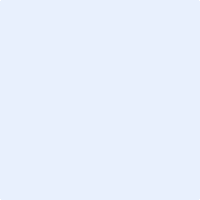 Assinatura do(a) pesquisador(a)(insira a imagem de sua assinatura)